Р Е Ш Е Н И Е Собрания депутатов муниципального образования«Моркинский муниципальный район»О внесении изменений в состав Административной комиссии в Моркинском муниципальном районе Руководствуясь статьей 1 Закона Республики Марий Эл от 3 августа 2010 года N 31-З "О наделении органов местного самоуправления городских округов и муниципальных районов в Республике Марий Эл отдельными государственными полномочиями по созданию административных комиссий", Законом Республики Марий Эл от 30 декабря 2008 года N 80-З «Об административных комиссиях в Республике Марий Эл», Собрание депутатов муниципального образования «Моркинский муниципальный район» РЕШАЕТ:1. Внести в состав Административной комиссии в Моркинском муниципальном районе», утвержденный решением Собрания депутатов муниципального образования «Моркинский муниципальный район» от 07.06.2013 г. № 298 (далее – комиссия) следующие изменения:1.1. вывести из состава комиссии Иванова Альберта Викторовича, Шулаева Сергея Андрияновича;1.2. ввести в состав комиссии следующих лиц:- Васильев Валерий Никифорович – депутат по Механизаторскому многомандатному избирательному округа № 3 (по согласованию);- Сошин Альберт Валерианович - начальник ОМВД России по Моркинскому району (по согласованию).2. Настоящее решение вступает в силу со дня подписания.3. Контроль за исполнением настоящего решения возложить на постоянную комиссию по законности и правопорядку.Глава муниципального образования«Моркинский муниципальный район»,председатель Собрания депутатов                                                        С.Иванова                   «Морко муниципальный район» муниципальный образованийындепутатше–влакын Погынжо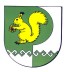 Собрание депутатов    муниципального образования  «Моркинский муниципальный район» № 72шестой созыв«26» августа 2015 года